    桃園市進出口商業同業公會 函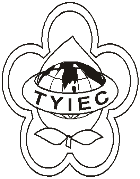          Taoyuan Importers & Exporters Chamber of Commerce桃園市桃園區春日路1235之2號3F           TEL:886-3-316-4346   886-3-325-3781   FAX:886-3-355-9651           ie325@ms19.hinet.net     www.taoyuanproduct.org	受 文 者：各會員發文日期：中華民國109年3月10日發文字號：桃貿豐字第20061號附    件：隨文主    旨：檢送商業會辦理「109年度聯合舉辦稅務法令講習會」二場次， 敬請各會員廠商踴躍報名參加。 說    明:一、依據桃園市商業會桃商會字第109126號函辦理。             二、 課程內容及日期:             第一場 109年3月20日(星期五)09:00-12:30                  (綜合所得稅結算申報實務，遺產稅、贈與稅跨局及臨櫃申報實務，洗錢防制與資安，地價稅課徵及節稅簡介)             第二場 109年4月24日(星期五)09:00-12:30                  (「境外資金匯回管理應用及課稅條例」於綜所稅及營所稅之應用，洗錢防制與資安，土地增值稅節稅簡介)                       三、講習地點:財政部北區國稅局桃園分局9樓教室                   (桃園區三元街150號)         四、參加對象：各公會稅務服務人員及有關會員。         五、講師：聘請財稅機關長官及財稅專家學者擔任         六、教材：報到當日提供。         七、報名方式：自即日起報名，請填妥報名表後傳真至             該會，每場次名額110名，額滿為止，敬請以正楷             填寫，以利彙整造冊。         八、課程費用:完全免費，會後備有午餐。         九、連絡人:黃如卉，電話03-3602823，傳真03-3602825          十、因應疫情影響，該會將視風險評估程度保留開班與否之權利，敬請與會會員自行配戴口罩及環保杯。         理事長  簡 文 豐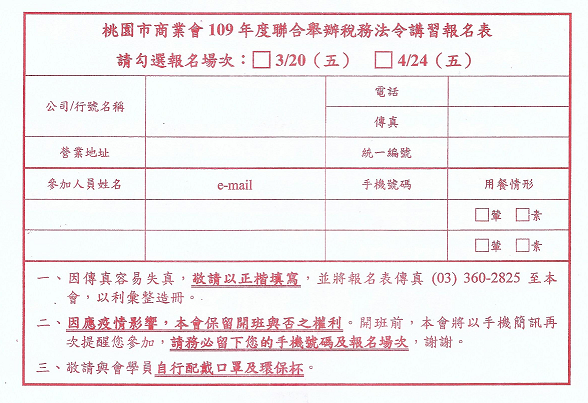 